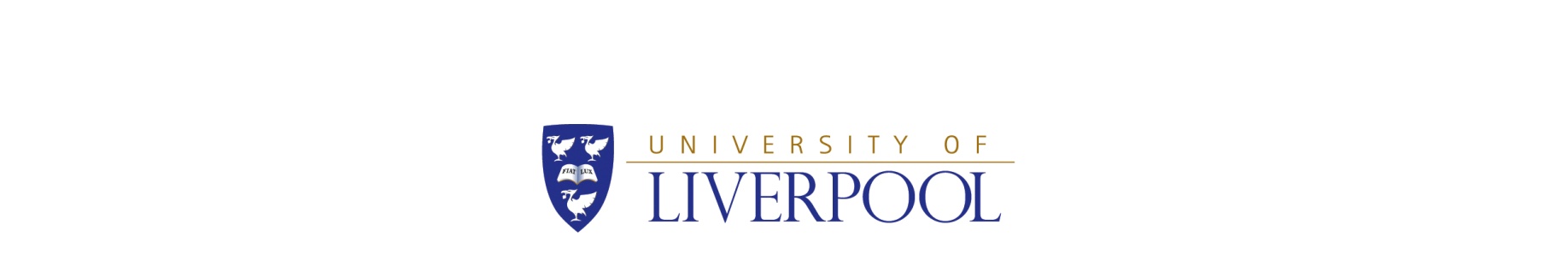 FACULTY OF HUMANITIES AND SOCIAL SCIENCESREQUEST FOR TITLE FOR HONORARY VISITORPlease attach a copy of the visitor’s brief CV, and any other supporting documentation, and return all to the Research & Impact Team – SLSJRI@liverpool.ac.ukBRIEF GUIDE TO HONORARY TITLESThe following will visit the School of Law and Social JusticeDepartment of: The following will visit the School of Law and Social JusticeDepartment of: The following will visit the School of Law and Social JusticeDepartment of: LawSociology, Social Policy and CriminologyOther (please indicate)LawSociology, Social Policy and CriminologyOther (please indicate)LawSociology, Social Policy and CriminologyOther (please indicate)LawSociology, Social Policy and CriminologyOther (please indicate)Suggested honorary title (see over):Suggested honorary title (see over):Suggested honorary title (see over):Date from:	Date to:(Inclusive)(Visitors who are here for longer than six months will be liable for Council Tax and will be charged according to the size and type of property they live in and/or the type of tenancy arrangements with their Landlord.)(Visitors who are here for longer than six months will be liable for Council Tax and will be charged according to the size and type of property they live in and/or the type of tenancy arrangements with their Landlord.)(Visitors who are here for longer than six months will be liable for Council Tax and will be charged according to the size and type of property they live in and/or the type of tenancy arrangements with their Landlord.)(Visitors who are here for longer than six months will be liable for Council Tax and will be charged according to the size and type of property they live in and/or the type of tenancy arrangements with their Landlord.)(Visitors who are here for longer than six months will be liable for Council Tax and will be charged according to the size and type of property they live in and/or the type of tenancy arrangements with their Landlord.)(Visitors who are here for longer than six months will be liable for Council Tax and will be charged according to the size and type of property they live in and/or the type of tenancy arrangements with their Landlord.)(Visitors who are here for longer than six months will be liable for Council Tax and will be charged according to the size and type of property they live in and/or the type of tenancy arrangements with their Landlord.)Surname/Family name:Surname/Family name:Surname/Family name:Other names:Other names:Other names:Title (Professor, Dr. etc):Title (Professor, Dr. etc):Title (Professor, Dr. etc):Date of Birth:Date of Birth:Date of Birth:Nationality:Nationality:Nationality:Address (Line 1)Address (Line 2)CityCountyPostcode/ZIPCountryAddress (Line 1)Address (Line 2)CityCountyPostcode/ZIPCountryAddress (Line 1)Address (Line 2)CityCountyPostcode/ZIPCountryPrimary Email AddressSecondary Email AddressPrimary Email AddressSecondary Email AddressPrimary Email AddressSecondary Email AddressPrimary Telephone NumberSecondary Telephone NumberPrimary Telephone NumberSecondary Telephone NumberPrimary Telephone NumberSecondary Telephone NumberVISA (non EU visitors) – is a VISA required for the purpose of this visitVISA (non EU visitors) – is a VISA required for the purpose of this visitVISA (non EU visitors) – is a VISA required for the purpose of this visitYes – please provide further informationNoYes – please provide further informationNoYes – please provide further informationNoYes – please provide further informationNoFurther Information: Purpose of Visit/Appointment:Further Information: Purpose of Visit/Appointment:Further Information: Purpose of Visit/Appointment:Planned Research Outputs during the period of (or at the end) of the Honorary AppointmentPlease insert details of intended Research Collaborations, Research Outputs, Seminar/Lecture Delivery detailsPlanned Research Outputs during the period of (or at the end) of the Honorary AppointmentPlease insert details of intended Research Collaborations, Research Outputs, Seminar/Lecture Delivery detailsPlanned Research Outputs during the period of (or at the end) of the Honorary AppointmentPlease insert details of intended Research Collaborations, Research Outputs, Seminar/Lecture Delivery detailsApplication Supported by (insert name of academic nominee)Application Supported by (insert name of academic nominee)Application Supported by (insert name of academic nominee)Reasons for Supporting this Request, indicating the contribution which the individual will make in the following areasReasons for Supporting this Request, indicating the contribution which the individual will make in the following areasReasons for Supporting this Request, indicating the contribution which the individual will make in the following areasResearch (%             )Teaching (%              )Support   (%              )Other       (%              )Research (%             )Teaching (%              )Support   (%              )Other       (%              )Research (%             )Teaching (%              )Support   (%              )Other       (%              )Research (%             )Teaching (%              )Support   (%              )Other       (%              )Work LocationWork LocationWork LocationOn Campus (please complete facilities required below) Off CampusOn Campus (please complete facilities required below) Off CampusOn Campus (please complete facilities required below) Off CampusOn Campus (please complete facilities required below) Off CampusFacilities RequiredFacilities RequiredFacilities RequiredLibrary Access Desk SpacePC AccessLibrary Access Desk SpacePC AccessLibrary Access Desk SpacePC AccessLibrary Access Desk SpacePC AccessAny other relevant information:(please include address for correspondence here, if not given on CV)Any other relevant information:(please include address for correspondence here, if not given on CV)Any other relevant information:(please include address for correspondence here, if not given on CV)Approved by the 
Head of Department Approved by the 
Head of Department DateApproved by the 
Faculty Director of PGRs (for Hon Supervisors only) Approved by the 
Faculty Director of PGRs (for Hon Supervisors only) DateApproved by the Head of School / School ManagerApproved by the Head of School / School ManagerDateVisiting ProfessorEither of senior status in industry, etc, or would be a credible Candidate for a Chair at this University.NB Requests to appoint visiting Professors are required to be submitted to the Faculty Support Office via the Level 2 SchoolHonorary Research Fellow  / Honorary Research Senior FellowFor senior academics, roughly equivalent to Senior Lecturer or ReaderVisiting Senior FellowFor non-academics, roughly equivalent to Senior Lecturer, or possible for an academic viewed as akin to Senior Lecturer rather than to ReaderHonorary LecturerFor a visitor, often non-academic, whose role is teaching rather than research and of status roughly equivalent to a LecturerHonorary FellowAny visitor with a PhD is eligible for this title, no other information being needed.  It can also be used for someone judged the equivalent of a postdoc but without a PhDHonorary SupervisorFor a member of staff from an affiliated college or industry who will be co-supervising research studentsNB Requests to appoint honorary supervisors are required to be countersigned by the Faculty Director of PGRs to ensure that there is a robust case for the appointment of an external co-supervisor.Honorary Research AssociateFor someone too senior for Honorary Research Assistant but whose expertise is more technical than academicHonorary Research Assistant	For junior visitors roughly equivalent to PhD students but who are assisting research rather than receiving tuition through Supervision.  Those receiving tuition through supervision should register as students and pay appropriate fees, even if not seeking a degree